Type : E=écrit, EI=exposé individuel, EC=exposé en classe, EX=expérimentation, QCMCritères évaluation :A=Analyse, S=synthèse,AR=argumentation, D=démarche, R=résultatsCachet humide du départementNom EES         : Université Ibn Khaldoun de TiaretDépartement : BiologieSYLLABUS DE LA MATIERE(à publier dans le site Web de l’institution)BiostatistiquesENSEIGNANT DU COURS MAGISTRALENSEIGNANT DU COURS MAGISTRALKaddar BachirKaddar BachirKaddar BachirKaddar BachirENSEIGNANT DU COURS MAGISTRALENSEIGNANT DU COURS MAGISTRALRéception des étudiants par semaineRéception des étudiants par semaineRéception des étudiants par semaineRéception des étudiants par semaineEmail bachir.kaddar@univ-tiaret.dzJour :                         Mardiheure9h30Tél de bureauJour :                              \heure    \ Tél secrétariatJour :                              \heure    \ Autrepersonnel: Bâtiment :                                 Bureau :perso.TRAVAUX DIRIGES(Réception des étudiants par semaine)TRAVAUX DIRIGES(Réception des étudiants par semaine)TRAVAUX DIRIGES(Réception des étudiants par semaine)TRAVAUX DIRIGES(Réception des étudiants par semaine)TRAVAUX DIRIGES(Réception des étudiants par semaine)TRAVAUX DIRIGES(Réception des étudiants par semaine)TRAVAUX DIRIGES(Réception des étudiants par semaine)TRAVAUX DIRIGES(Réception des étudiants par semaine)NOMS ET PRENOMS DES ENSEIGNANTS Bureau/salle réceptionSéance 1Séance 1Séance 2Séance 2Séance 3Séance 3NOMS ET PRENOMS DES ENSEIGNANTS Bureau/salle réceptionjourheurejourHeurejourheureKaddar BachirSalle 1, Pavillon bMardi11h00   \    \    \      \   TRAVAUX PRATIQUES(Réception des étudiants par semaine)TRAVAUX PRATIQUES(Réception des étudiants par semaine)TRAVAUX PRATIQUES(Réception des étudiants par semaine)TRAVAUX PRATIQUES(Réception des étudiants par semaine)TRAVAUX PRATIQUES(Réception des étudiants par semaine)TRAVAUX PRATIQUES(Réception des étudiants par semaine)TRAVAUX PRATIQUES(Réception des étudiants par semaine)TRAVAUX PRATIQUES(Réception des étudiants par semaine)NOMS ET PRENOMS DES ENSEIGNANTS Bureau/salle réceptionSéance 1Séance 1Séance 2Séance 2Séance 3Séance 3NOMS ET PRENOMS DES ENSEIGNANTS Bureau/salle réceptionjourheurejourheurejourheureDESCRIPTIF DU COURSDESCRIPTIF DU COURSObjectifL'étude d'un ensemble de méthodes statistiques pour analyser les données biologiques.Type Unité Enseignement    UE méthodologie Contenu succinct1. Rappels sur les statistiques descriptives;2. Inférence Statistique;   2.1. Méthodes d'estimation;   2.2. Tests d'hypothèse;3. Analyse de la variance (ANOVA);4. Analyse de corrélation et de régression;5. ACP et AFC.Crédits de la matière   4  Coefficient de la matière   2  Pondération Participation 30% (réponse aux questions, passage au tableau, résoudre fiche TD).Pondération Assiduité 20% (assiduité, présence).   Calcul Moyenne C.C  50% TD + 50% Contrôle continu.   Compétences viséesMaîtriser les méthodes de biostatistiques pour étudier et analyser les données biologiques.EVALUATION DES CONTROLES CONTINUS DE CONNAISSANCESEVALUATION DES CONTROLES CONTINUS DE CONNAISSANCESEVALUATION DES CONTROLES CONTINUS DE CONNAISSANCESEVALUATION DES CONTROLES CONTINUS DE CONNAISSANCESEVALUATION DES CONTROLES CONTINUS DE CONNAISSANCESEVALUATION DES CONTROLES CONTINUS DE CONNAISSANCESEVALUATION DES CONTROLES CONTINUS DE CONNAISSANCESEVALUATION DES CONTROLES CONTINUS DE CONNAISSANCESPREMIER CONTROLE DE CONNAISSANCESPREMIER CONTROLE DE CONNAISSANCESPREMIER CONTROLE DE CONNAISSANCESPREMIER CONTROLE DE CONNAISSANCESPREMIER CONTROLE DE CONNAISSANCESPREMIER CONTROLE DE CONNAISSANCESPREMIER CONTROLE DE CONNAISSANCESPREMIER CONTROLE DE CONNAISSANCESJourSéanceDuréeType (1)Doc autorisé (Oui, Non)BarèmeEchange après évaluation(dateConsult. copie)Critères évaluation (2)18-04     Mardi 12h00 30 minute     ENon   DEUXIEME CONTROLE DE CONNAISSANCESDEUXIEME CONTROLE DE CONNAISSANCESDEUXIEME CONTROLE DE CONNAISSANCESDEUXIEME CONTROLE DE CONNAISSANCESDEUXIEME CONTROLE DE CONNAISSANCESDEUXIEME CONTROLE DE CONNAISSANCESDEUXIEME CONTROLE DE CONNAISSANCESDEUXIEME CONTROLE DE CONNAISSANCESJourSéanceDuréeType (1)Doc autorisé (Oui, Non)BarèmeEchange après évaluation(date consultation copies)Critères évaluation (2)25-04     Mardi12h00 30minute     E  Non   EQUIPEMENTS ET MATERIELS UTILISESEQUIPEMENTS ET MATERIELS UTILISESAdresses PlateformesMoodleNoms Applications (Web, réseau local)MICROSOFT EXCELSPSS STATISTICSSTATISTICAPolycopiés    Cours et Exercices de Biostatistiques  Matériels de laboratoiresMatériels de protectionMatériels de sorties sur le terrainLES ATTENTESLES ATTENTESAttendues des étudiants (Participation-implication) Les étudiants sont assidus et participent.    Attentes de l’enseignant Maîtrise les méthodes de biostatistiques.BIBLIOGRAPHIEBIBLIOGRAPHIELivres et ressources numériquesMathématiques et statistique pour les sciences de la nature;Méthodes statistiques;Le cours de biostatistique;Méthodes statistiques - Médecine, biologie.      ArticlesPolycopiés     Cours et Exercices de BiostatistiquesSites Webhttps://elearn.univ-tlemcen.dz/course/info.php?id=400https://biosciencesco.fr/formations/bioinformatique-biostatistiques/les-statistiques-pour-les-biologistes-comprendre-choisir-et-exprimer/https://telum.umc.edu.dz/enrol/index.php?id=105     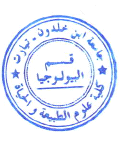 